令和４年度危険物取扱者保安講習 【実施日時　令和４年１０月１９日（水）　大船渡市民文化会館　大ホール】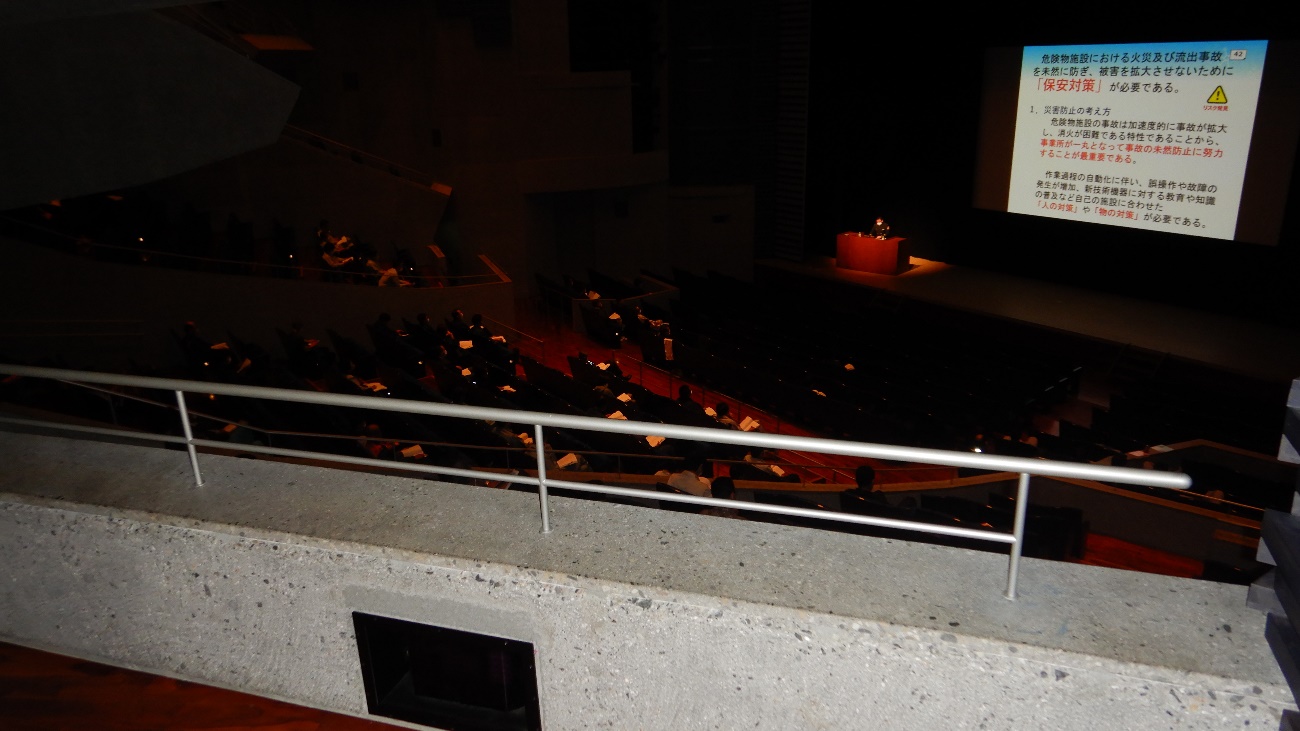 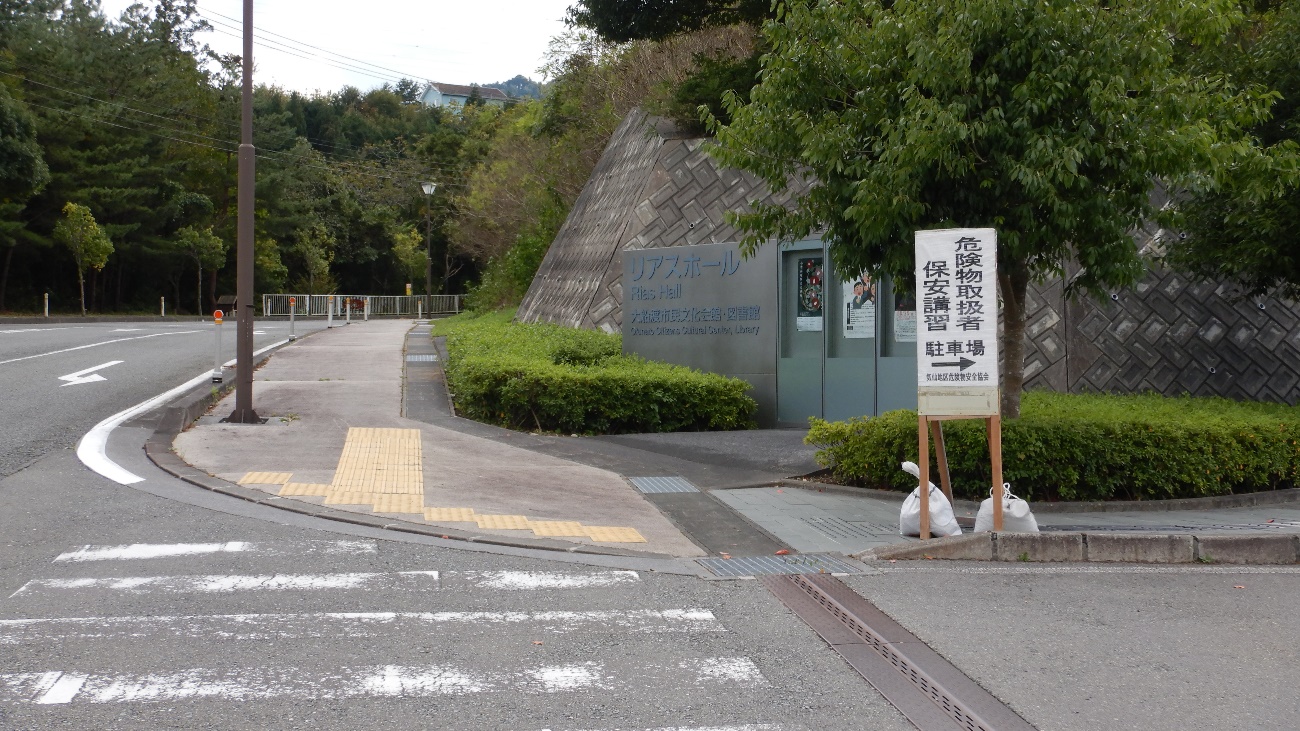 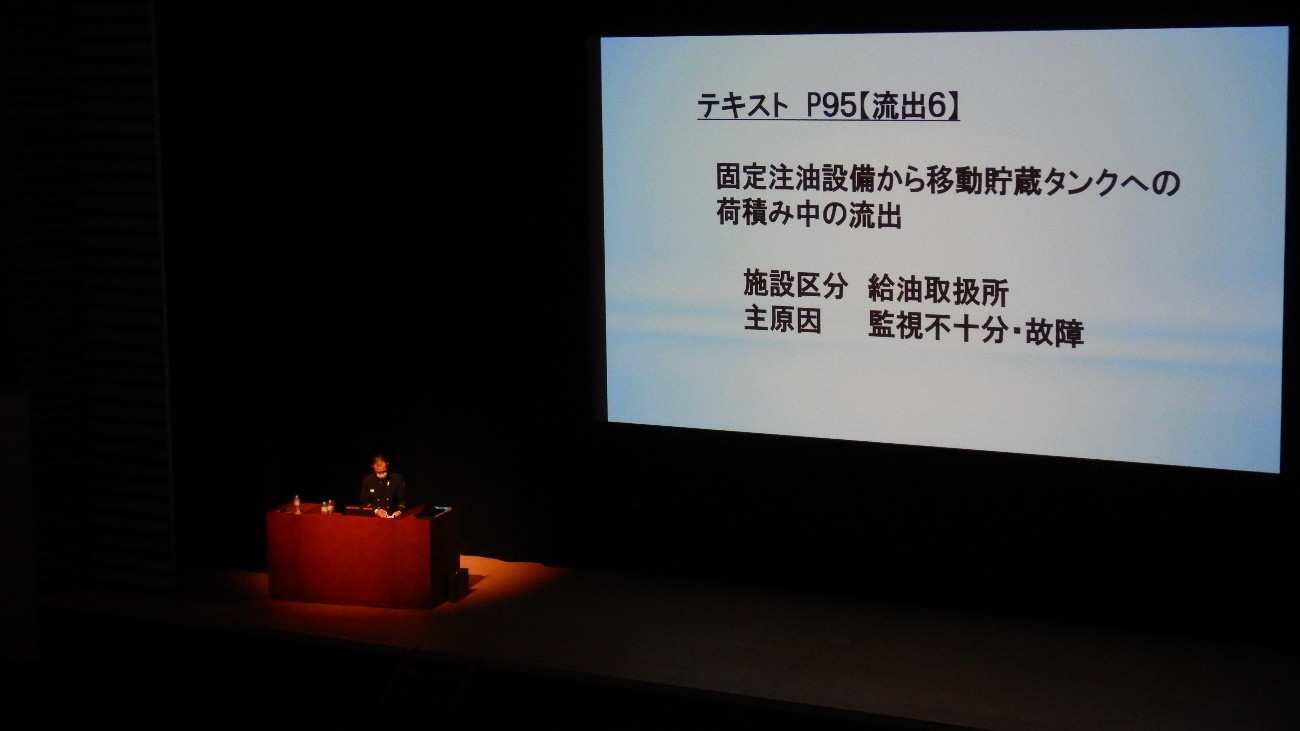 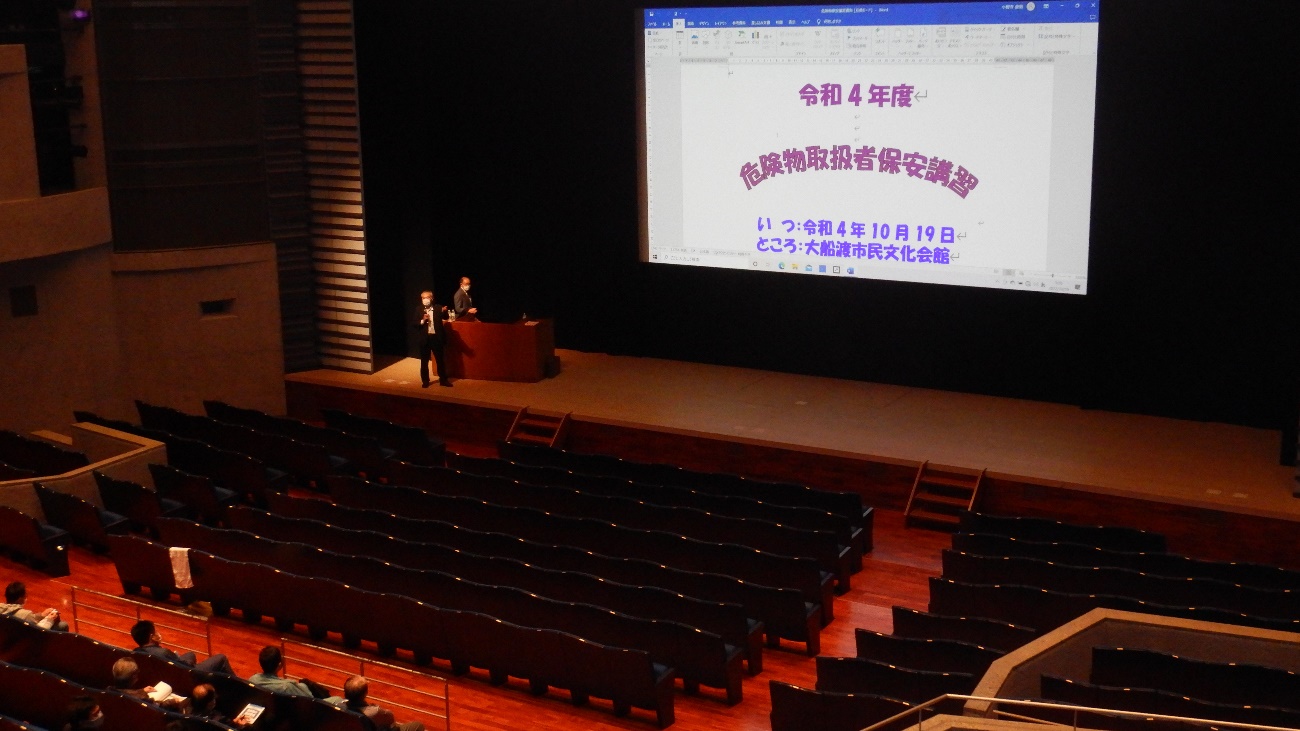 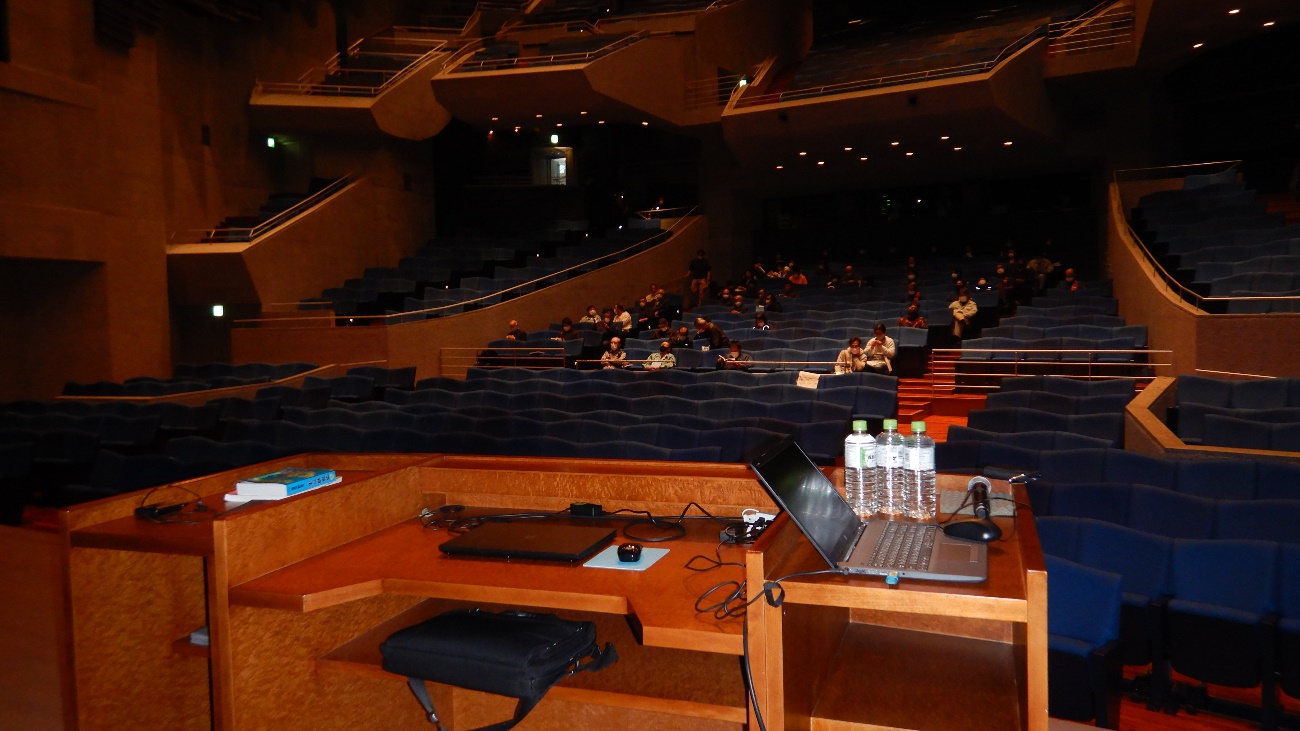 